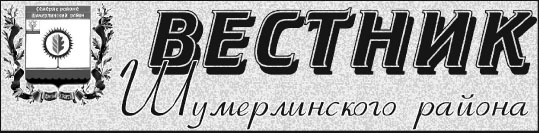  14.02.2022№ 7ПОСТАНОВЛЕНИЕАДМИНИСТРАЦИИ  ШУМЕРЛИНСКОГО  МУНИЦИПАЛЬНОГО  ОКРУГА14.02.2022  № 69Об утверждении Положения о муниципальной автоматизированной системе централизованного оповещения населения Шумерлинского муниципального округа Чувашской РеспубликиВ соответствии с федеральными законами «О защите населения и территорий от чрезвычайных ситуаций природного и техногенного характера», «О гражданской обороне» и постановлением Кабинета Министров Чувашской Республики от 8 июня 2021 г. № 245 «Об утверждении Положения о региональной автоматизированной системе централизованного оповещения населения Чувашской Республики»  администрация Шумерлинского муниципальный округа  п о с т а н о в л я е т:1. Утвердить прилагаемое Положение о муниципальной автоматизированной системе централизованного оповещения населения Шумерлинского муниципального округа Чувашской Республики.2. Признать утратившим силу постановление администрации Шумерлинского района Чувашской Республики от 24.08.2021 № 435 «Об утверждении Положения о муниципальной автоматизированной системе централизованного оповещения населения Шумерлинского района Чувашской Республики». 3. Настоящее постановление вступает в силу после его официального опубликования в информационном издании «Вестник Шумерлинского района» и подлежит размещению на официальном сайте Шумерлинского муниципального округа в сети информационно-коммуникационной сети «Интернет».4. Контроль  за исполнением настоящего постановления оставляю за собой.Врио главы администрации Шумерлинского муниципального округа                                                                                                                                                      Т.А. КарагановаПриложение к постановлению администрацииШумерлинского муниципального округаот 14.02.2022 № 69ПОЛОЖЕНИЕо муниципальной автоматизированной системе централизованногооповещения населения Шумерлинского муниципального округаI. Общие положения1.1. Настоящее Положение разработано в целях координации деятельности по выполнению мероприятий, направленных на создание и поддержание в состоянии постоянной готовности муниципальной автоматизированной системы централизованного оповещения населения Шумерлинского муниципального  округа (далее соответственно - система оповещения населения, население), и определяет назначение, задачи и требования к системе оповещения населения, порядок ее поддержания в состоянии готовности и задействования для оповещения населения.1.2. Оповещение населения о чрезвычайных ситуациях - это доведение до населения сигналов оповещения и экстренной информации об опасностях, возникающих при угрозе возникновения или возникновении чрезвычайных ситуаций природного и техногенного характера, а также при ведении военных действий или вследствие этих действий, о правилах поведения населения и необходимости проведения мероприятий по защите (далее - сигнал оповещения).Сигнал оповещения является командой для проведения мероприятий по гражданской обороне и защите населения от чрезвычайных ситуаций природного и техногенного характера органами управления и силами гражданской обороны в Шумерлинском муниципальном округе и Шумерлинского муниципального окружного  звена территориальной подсистемы Чувашской Республики единой государственной системы предупреждения и ликвидации чрезвычайных ситуаций, а также для применения населением средств и способов защиты.Экстренная информация о фактических и прогнозируемых опасных природных явлениях и техногенных процессах, загрязнении окружающей среды, заболеваниях, которые могут угрожать жизни или здоровью населения, а также правилах поведения и способах защиты незамедлительно передается по системе оповещения населения.1.3. Система оповещения населения входит в систему управления гражданской обороны в Шумерлинском муниципальном округе Чувашской Республики (далее - ГО) и территориальную подсистему единой государственной системы предупреждения и ликвидации чрезвычайных ситуаций (далее - ТП РСЧС), обеспечивает доведение до населения, органов управления и сил ГО и ТП РСЧС сигналов оповещения и (или) экстренной информации и состоит из комбинации взаимодействующих элементов, состоящих из специальных программно-технических средств оповещения, средств комплексной системы экстренного оповещения населения, общероссийской комплексной системы информирования и оповещения населения в местах массового пребывания людей, громкоговорящих средств на подвижных объектах, мобильных и носимых средств оповещения, а также обеспечивающих ее функционирование каналов, линий связи и сетей передачи данных, включенных в единую сеть электросвязи Российской Федерации.1.4. Комплексная система экстренного оповещения населения об угрозе возникновения или о возникновении чрезвычайных ситуаций (далее - КСЭОН) - это элемент системы оповещения населения о чрезвычайных ситуациях, представляющий собой комплекс программно-технических средств систем оповещения и мониторинга опасных природных явлений и техногенных процессов, обеспечивающий доведение сигналов оповещения и экстренной информации до органов управления ТП РСЧС и до населения в автоматическом и (или) автоматизированном режимах. КСЭОН создается на региональном, муниципальном и объектовом уровнях.Границами зон действия (создания) КСЭОН являются границы зон экстренного оповещения населения. Зона экстренного оповещения населения представляет собой территорию, подверженную риску возникновения быстроразвивающихся опасных природных явлений и техногенных процессов, представляющих непосредственную угрозу жизни и здоровью находящихся на ней людей.1.5. Создание и поддержание в состоянии постоянной готовности системы оповещения населения является составной частью комплекса мероприятий по подготовке и ведению ГО, предупреждению и ликвидации чрезвычайных ситуаций природного и техногенного характера, проводимых органами местного самоуправления Шумерлинского муниципального округа Чувашской Республики.1.6. Система оповещения населения должна соответствовать требованиям, изложенным в приложении N 1 к Положению о системах оповещения населения, утвержденному приказом Министерства Российской Федерации по делам гражданской обороны, чрезвычайным ситуациям и ликвидации последствий стихийных бедствий и Министерства цифрового развития, связи и массовых коммуникаций Российской Федерации от 31 июля 2020 г. № 578/365 (зарегистрирован в Министерстве юстиции Российской Федерации 26 октября 2020 г., регистрационный N 60567) (далее - Положение).На систему оповещения населения оформляется паспорт, рекомендуемый образец которого приведен в приложении № 2 к Положению.II. Назначение и основные задачи системы оповещения населения2.1. Система оповещения населения предназначена для обеспечения доведения сигналов оповещения до населения, органов управления и сил ГО и ТП РСЧС.2.2. Основной задачей системы оповещения населения является обеспечение доведения сигналов оповещения до:руководящего состава ГО Шумерлинского муниципального округа и Шумерлинского муниципального  окружного звена ТП РСЧС Чувашской Республики;органа, специально уполномоченного на решение задач в области защиты населения и территорий от чрезвычайных ситуаций и ГО при администрации Шумерлинского муниципального округа;единой дежурно-диспетчерской службы Шумерлинского муниципального округа;сил ГО и ТП РСЧС;дежурных (дежурно-диспетчерских) служб организаций, эксплуатирующих опасные производственные объекты I и II классов опасности, особо радиационно опасные и ядерно опасные производства и объекты, последствия аварий на которых могут причинять вред жизни и здоровью населения, проживающего или осуществляющего хозяйственную деятельность в зонах воздействия поражающих факторов за пределами их территорий, гидротехнические сооружения чрезвычайно высокой опасности и гидротехнические сооружения высокой опасности (далее - организации);населения.2.3. Основной задачей КСЭОН является обеспечение доведения сигналов оповещения до населения, находящегося в зонах экстренного оповещения населения, а также органов повседневного управления ТП РСЧС.III. Порядок задействования системы оповещения населения3.1. Задействование по предназначению системы оповещения населения планируется и осуществляется в соответствии с планом гражданской обороны и защиты населения Шумерлинского муниципального округа Чувашской Республики, планами действий по предупреждению и ликвидации чрезвычайных ситуаций на территории Шумерлинского муниципального округа Чувашской Республики.3.2. Единая дежурно-диспетчерская службы органа повседневного управления ТП РСЧС, получив в системе управления ГО и ТП РСЧС сигналы оповещения, подтверждают получение и немедленно доводят их до главы администрации Шумерлинского муниципального округа, руководителей организаций, на территории которых могут возникнуть или возникли чрезвычайные ситуации, а также органов управления и сил ГО и ТП РСЧС.3.3. Решение о задействовании системы оповещения населения принимается главой администрации Шумерлинского муниципального округа.КСЭОН задействуется в автоматическом режиме от систем мониторинга опасных природных явлений и техногенных процессов или в автоматизированном режиме по решению главы администрации Шумерлинского муниципального  округа.3.4. Передача сигналов оповещения может осуществляться в автоматическом, автоматизированном либо ручном режиме функционирования системы оповещения населения.Основной режим функционирования системы оповещения населения - автоматизированный.Автоматический режим функционирования является основным для КСЭОН, при этом допускается функционирование данной системы в автоматизированном режиме.3.5. Передача сигналов оповещения и экстренной информации населению осуществляется подачей сигнала "ВНИМАНИЕ ВСЕМ!" путем включения сетей электрических, электронных сирен и мощных акустических систем длительностью до 3 минут с последующей передачей по сетям связи, в том числе сетям связи телерадиовещания, через радиовещательные и телевизионные передающие станции операторов связи и организаций телерадиовещания с перерывом вещательных программ аудио- и (или) аудиовизуальных сообщений длительностью не более 5 минут (для сетей связи подвижной радиотелефонной связи - сообщений объемом не более 134 символов русского алфавита, включая цифры, пробелы и знаки препинания).Сигналы оповещения и экстренная информация передаются непосредственно с рабочих мест единой дежурно-диспетчерской службы органа повседневного управления ТП РСЧС.Допускается трехкратное повторение этих сообщений (для сетей подвижной радиотелефонной связи - повтор передачи сообщения осуществляется не ранее, чем закончится передача предыдущего сообщения).Типовые аудио- и аудиовизуальные, а также текстовые и графические сообщения населению о фактических и прогнозируемых чрезвычайных ситуациях готовятся заблаговременно Главным управлением МЧС России по Чувашской Республике - Чувашии совместно с Государственным комитетом Чувашской Республики по делам гражданской обороны и чрезвычайным ситуациям (далее - ГКЧС Чувашии).3.6. Рассмотрение вопросов об организации оповещения населения и определении способов и сроков оповещения населения осуществляется Комиссией по предупреждению и ликвидации чрезвычайных ситуаций и обеспечению пожарной безопасности в Шумерлинском муниципальном  округе (далее - КЧС и ОПБ).IV. Поддержание в готовности системы оповещения населения4.1. Поддержание системы оповещения населения в готовности организуется и осуществляется органами местного самоуправления Шумерлинского муниципального округа.4.2. С целью контроля за поддержанием в готовности системы оповещения населения организуются и проводятся следующие виды проверок:комплексные проверки готовности системы оповещения населения с включением оконечных средств оповещения и доведением проверочных сигналов и информации до населения;технические проверки готовности к задействованию системы оповещения населения без включения оконечных средств оповещения населения.4.3. При проведении комплексной проверки готовности системы  оповещения населения проверке подлежит муниципальная автоматизированная системы централизованного оповещения населения и КСЭОН.Готовность системы оповещения населения достигается:наличием актуализированных нормативных актов в области создания, поддержания в состоянии постоянной готовности и задействования всех элементов системы оповещения населения;наличием дежурного (дежурно-диспетчерского) персонала, ответственного за включение (запуск) системы оповещения населения, и уровнем его профессиональной подготовки;наличием технического обслуживающего персонала, отвечающего за поддержание в готовности технических средств оповещения, и уровнем его профессиональной подготовки;наличием, исправностью и соответствием технических средств оповещения проектно-сметной документации системы оповещения населения;готовностью сетей связи операторов связи, студий вещания и редакций средств массовой информации к обеспечению передачи сигналов оповещения и (или) экстренной информации;регулярным проведением проверок готовности системы оповещения населения;своевременным эксплуатационно-техническим обслуживанием, ремонтом неисправных и заменой выслуживших установленный эксплуатационный ресурс технических средств оповещения;наличием, соответствием законодательству Российской Федерации и обеспечением готовности к использованию резервов средств оповещения;своевременным проведением мероприятий по совершенствованию системы оповещения населения.Комплексные проверки готовности системы оповещения населения и КСЭОН проводятся два раза в год комиссией в составе представителей администрации Шумерлинского муниципального округа и операторов связи, задействуемых  при оповещении населения, при этом включение оконечных средств оповещения и доведение проверочных сигналов и информации до населения осуществляются в дневное время в первую среду марта и октября.4.4. По решению КЧС и ОПБ могут проводиться дополнительные комплексные проверки готовности системы оповещения и КСЭОН, при этом перерыв трансляции телеканалов (радиоканалов) возможен только по согласованию с вещателями, задействуемыми в оповещении населения.4.5. По результатам комплексной проверки готовности системы оповещения населения оформляется акт, в котором отражаются проверенные вопросы, выявленные недостатки, предложения по их своевременному устранению и оценка готовности системы оповещения населения, определяемая в соответствии с приложением № 3 к Положению, а также уточняется паспорт системы оповещения населения.4.6. Технические проверки готовности к задействованию системы оповещения населения и КСЭОН проводятся без включения оконечных средств оповещения и замещения сигналов телеканалов (радиоканалов) вещателей единой дежурно-диспетчерской службой Шумерлинского муниципального округа путем передачи проверочного сигнала и речевого сообщения "Техническая проверка" с периодичностью не реже одного раза в сутки, при этом передача пользователям услугами связи (на пользовательское оборудование (оконечное оборудование), а также выпуск в эфир (публикация) редакциями средств массовой информации проверочного сигнала "Техническая проверка" не производятся.4.7. Перед проведением всех проверок в обязательном порядке проводится комплекс организационно-технических мероприятий с целью исключения несанкционированного запуска системы оповещения населения.4.8. Перерыв вещательных программ при выступлении высших должностных лиц Российской Федерации, передаче сообщений о важных государственных событиях, экстренных сообщениях в области защиты населения и территорий от чрезвычайных ситуаций природного и техногенного характера в ходе проведения проверок системы оповещения населения не допускается.4.9. Для обеспечения оповещения максимального количества людей, попавших в зону чрезвычайной ситуации, в том числе на территориях, не охваченных системой оповещения населения, создается резерв технических средств оповещения (стационарных и мобильных). Вестник Шумерлинского  района ЧРтир. 500 экзг. Шумерля , ул. Октябрьская - 24                           e-mail: shumer@cap.ru                                           Номер сверстан  в отделе правового обеспечения администрации Шумерлинского муниципального округа ЧР